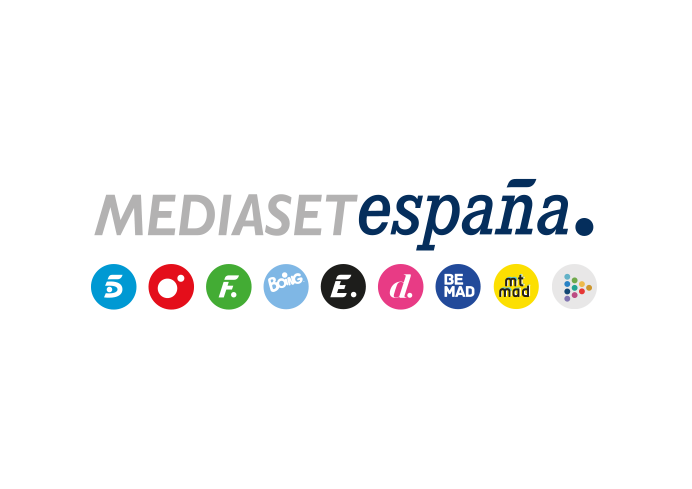 Madrid, 21 de noviembre de 2022Llegan a Telecinco las semifinales en directo de ‘Got Talent España’El martes 22 de noviembre (22:00h), el programa presentado por Santi Millán incorpora de nuevo sus emisiones en vivo tras dos años en los que la pandemia ha imposibilitado su realización.Las nuevas entregas llegan con un Área Digital para que los concursantes interactúen en tiempo real con los espectadores a través de sus redes sociales y novedades en el sistema de elección de uno de los semifinalistas.En la primera semifinal, 13 artistas que superaron su paso por Audiciones volverán a actuar para intentar ganarse el favor del público y del jurado.A la espectacularidad, la emoción, el humor y la magia de las galas de Audiciones, se suman a ‘Got Talent España’ la espontaneidad, la tensión, la sorpresa y el ritmo inconfundible de la televisión en vivo. Regresan los directos al ya legendario concurso conducido por Santi Millán en la fase de semifinales, que arrancan mañana en Telecinco (22:00h) desde el plató del programa en los estudios de Mediaset España.Los cuatro miembros del jurado -Edurne, Risto Mejide, Paula Echevarría y Dani Martínez- han manifestado sus buenas expectativas de cara a esta nueva etapa del programa: “¡Estoy deseando empezar! -explica Edurne- “Me gusta mucho ver cómo recibe el público cada actuación y escuchar sus opiniones”; Dani Martínez añade: “Creo que el directo de ‘Got Talent España’ es el directo más brutal que se hace en televisión. Me alegra que los espectadores pueden volver a disfrutar de este show”; Risto Mejide se expresa en la misma línea: “Amo el directo y este formato en vivo es de lo más impresionante que podemos ver actualmente”; y Paula Echevarría, que nunca ha participado en esta fase del programa, señala: “Tengo mucha curiosidad, el directo ofrece sensaciones inigualables y en este formato tan vivo e imprevisible tiene que ser muy impresionante”.Nueva área digital para los semifinalistasUna de las novedades del programa producido en colaboración con Fremantle España, solo posible gracias a la inmediatez del directo, es la incorporación de un set digital en el plató en el que los concursantes podrán compartir en tiempo real con los espectadores sus emociones y pensamientos antes y después de sus actuaciones en directo. En este nuevo espacio, tendrán todo lo necesario para conectarse a sus respectivas redes sociales y compartir con sus seguidores sus sensaciones durante su paso por el concurso, pedirles su voto para avanzar en la competición y mostrar los vínculos creados con sus competidores.Las publicaciones de los concursantes y las interacciones que generen serán también publicadas y compartidas a través de las cuentas oficiales del programa en las diversas redes sociales, en la que acumula más de 13,5M de seguidores. La mecánica de las SemifinalesDe los 132 artistas que han recibido al menos tres síes del jurado durante las Audiciones, solo 52 volverán a verse las caras en esta nueva etapa del programa, que esta temporada contará con una novedad: uno de ellos será ‘repescado’ entre cinco candidatos elegidos por el programa entre los que se han quedado a las puertas de las semifinales, mediante ‘La invitación Cofidís’, una votación que se extenderá a lo largo de esta fase y que será el colofón a una acción de comunicación integrada 360º, desarrollada por Mediaset España para esta entidad financiera. Esta votación se llevará a cabo en la página web del programa, se abrirá en la primera semifinal de la mano del cantante Miki Núñez y se cerrará en la tercera, de manera que el concursante más votado entre los cinco se unirá a los 12 semifinalistas de la cuarta semifinal para actuar junto a ellos.En cada una de las cuatro semifinales actuarán 13 concursantes y será la audiencia la que vote por sus favoritos desde casa de manera gratuita en la app de Mitele. Los dos que más apoyo reciban se clasificarán para la gran final, junto a uno elegido con el Pase de Oro Unánime de los jueces, de forma que en el último programa serán 12 los artistas que compitan por la victoria.Las actuaciones de la primera semifinalEstos son los 13 concursantes que competirán en el primer programa: Jesús Cortés: cantante almeriense que estuvo a punto de poner fin a su carrera tras un colapso pulmonar por Covid y dos meses en la UCI que dañaron sus cuerdas vocales. Vuelve a semifinales después que el jurado valorara la elegancia de su actuación.Naura: cantante malagueña que combina lírica con un particular estilo pop rock al piano. Regresa tras lograr pleno de síes del jurado.Jordi Caps: aunque Risto le dijo que no se presentara, el mago Jordi Caps fue a ‘Got Talent’ y sorprendió a todos, hasta el punto de llevarse el Pase de Oro de Risto y Paula.Cristóbal González: uno de los concursantes más jóvenes de la edición, con solo 15 años y un talento impresionante para el violonchelo. Alejandro Soler: ostenta nada menos que 26 Récords Guinnes en el mundo del deporte, la mayoría en muscle up y ring ups. Llega a semifinales con la intención de seguir pulverizando récords, esta vez añadiendo a sus dominadas la dificultad de hacerlas a gran altura.Fabio Ingrassia: artista plástico y performer italiano que en Audiciones realizó un retrato exprés de Paula Echevarría y que ahora regresa con una técnica basada en arena nunca vista en el programa.Las niñas de Lola: este grupo de baile flamenco presentará una coreografía  en la que resaltarán valores como la inclusión y la diversidad.Belter Souls: compañía de música y artes escénicas murciana que promete sorprender con su nueva actuación.Kevin Micaud: tras dejar a todos boquiabiertos con sus predicciones con hologramas, este mago francés realizará un nuevo truco basado en tecnología.Liberty Barros: la niña más flexible del mundo se subirá al escenario de las semifinales para seguir demostrando que su cuerpo casi no tiene límites.Bikoon: tras lograr la carcajada y el beneplácito de Dani Martínez con el delirante humor de su número de la maleta, estos dos japoneses tienen ahora el objetivo de conseguir que Risto se ría.Zlata Khomenjo: bailarina ucraniana de 8 años con una emotiva historia que se llevó el Pase de Oro de Edurne con su brillante actuación.Dúo Sammy & Chris: padre e hijo que volverán a llenar el escenario con la magia y la emoción del circo con sus increíbles acrobacias.